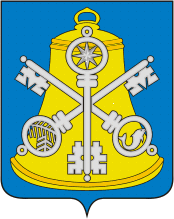 Собрание Корсаковского городского округаР Е Ш Е Н И ЕО внесении изменений в решение Собрания Корсаковского городского округа от 09.03.2011 № 29 «Об утверждении методики исчисления размера вреда, причиненного зеленым насаждениям на территории Корсаковского городского округа»Руководствуясь статьей 16 Федерального закона от 06.10.2003 № 131-ФЗ «Об общих принципах организации местного самоуправления в Российской Федерации», Федеральным законом от 10.01.2002 № 7-ФЗ «Об охране окружающей среды», статьями 8, 27 Устава муниципального образования «Корсаковский городской округ» Сахалинской области, протестом Сахалинской межрайонной природоохранной прокуратуры на решение Собрания Корсаковского городского округа от 09.03.2011 № 29 «Об утверждении Методики исчисления размера вреда, причиненного зеленым насаждениям на территории Корсаковского городского округа» Собрание РЕШИЛО:1. В пункте 4.5 Методики исчисления размера вреда, причиненного зеленым насаждениям на территории Корсаковского городского округа, утвержденной решением Собрания Корсаковского городского округа от 09.03.2011 № 29 (далее – Методика), слова «постановлением мэра» заменить словами «постановлением администрации».2. Таблицу 5.6 пункта 5.8 раздела 5 Методики изложить в следующей редакции:           3. Опубликовать настоящее решение в газете «Восход».Председатель Собрания Корсаковского городского округа                                                                               Л.Д. Хмыз                                                               Мэр Корсаковского городского округа                                                                      Т.В. МагинскийОт                                 №                       «№п/пПричина, повлекшая уничтожение или повреждение зеленых насаждений (далее в таблице – снос)К сноса1231.Вынужденный снос для размещения новых и/или реконструкции действующих объектов недвижимости (кроме перечисленных в п. 2 - 4 настоящей таблицы)2,02.Вынужденный снос под индивидуальное жилищное строительство           0,53.Вынужденный снос для размещения объектов муниципального       жилищного строительства, финансируемого бюджетами разного     уровня     0,0054.Вынужденный снос в целях строительства социально значимых объектов, финансируемых бюджетами разных уровней    0,0055.Вынужденный снос в целях обеспечения санитарно-гигиенических  или эксплуатационных правил, ликвидации аварийных ситуаций    на линейных сетях, проведения реконструкции зеленых насаждений0,0056.Вынужденный снос, осуществляемый  владельцами земельных       участков сельскохозяйственного назначения, садовых и дачных   участков  07.Незаконный снос  5,08.Вынужденный снос, осуществляемый гражданами на земельных участках, предоставленных им в рамках реализации Федерального закона от 01.05.2016 № 119-ФЗ «Об особенностях предоставления гражданам земельных участков, находящихся в государственной или муниципальной собственности и расположенных на территориях субъектов Российской Федерации, входящих в состав Дальневосточного федерального округа, и о внесении изменений в отдельные законодательные акты Российской Федерации»0,005».